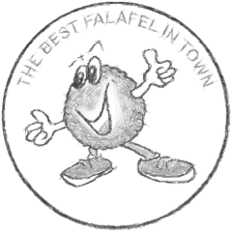 it´s lunch timeM i t t a g s m e n ü14.01 – 18.0111:30 Uhr – 15:00 Uhr8,90M o n t a g
Tomatencremesuppe G
Gebratenes Putenfilet in Granatapfelsauce serviert mit Basmatireis GD i e n s t a gLauchsuppe Gebratene Kalbsroulade serviert mit Kartoffelrösti AM i t t w o c hZuckererbsensuppe Gebackenes Hühnerfilet gefüllt mit Brokkoli und Käse serviert mit 
Gitter-Süßkartoffelpommes mit Cocktailsauce A,C,GD o n n e r s t a gFrittatensuppe A,CGemüseauflauf mit Hühnerfleisch serviert mit Salat und grünem Techina Dressing A,C,NF r e i t a gLinsensuppe
Gegrillte Calamaristreifen serviert auf  Gemüsenudeln G,Rit´s lunch timeM i t t a g s m e n ü14.01 – 18.0111:30 Uhr – 15:00 Uhr8,90M o n t a g
Tomatencremesuppe G
Gebratenes Putenfilet in Granatapfelsauce serviert mit Basmatireis GD i e n s t a gLauchsuppe Gebratene Kalbsroulade serviert mit Kartoffelrösti AM i t t w o c hZuckererbsensuppe Gebackenes Hühnerfilet gefüllt mit Brokkoli und Käse serviert mit 
Gitter-Süßkartoffelpommes mit Cocktailsauce A,C,GD o n n e r s t a gFrittatensuppe A,CGemüseauflauf mit Hühnerfleisch serviert mit Salat und grünem Techina Dressing A,C,NF r e i t a gLinsensuppe
Gegrillte Calamaristreifen serviert auf  Gemüsenudeln G,R